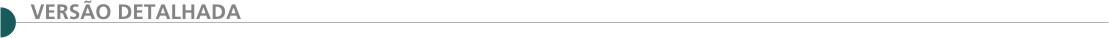 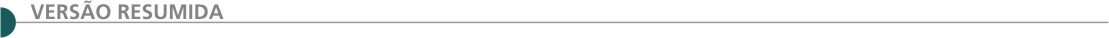  PREFEITURA MUNICIPAL DE CAPITÓLIO/MG TOMADA DE PREÇOS N. º 06/2020CNPJ nº. 16.726.028/0001-40, torna público através da Presid. CPL, Ana Paula de Pádua Pristo Almeida e da Presidente do Fundo Municipal de Saúde, Maria Terezinha de Oliveira, que se acha aberto o Procedimento Licitatório nº. 27/2020, do tipo menor preço global, objetivando a contratação de empresa para a execução de obra para construção da UNIDADE DEATENÇÃO ESPECIALIZADA EM SAÚDE, contrato de repasse OGU Nº 859670/2017 MINISTERIO DA SAÚDE. Devendo os Envelopes contendo Documentação Habilitação (Envelope 01) e Proposta Comercial (Envelope 02) serem entregues na Seção de Licitação, até às 09:00 horas do dia 09/03/2020, sendo que o Envelope 01 referente à Habilitação será aberto às 09:30 horas do dia 09/03/2020, no mesmo local. Informações através do telefone (37)33730300 ou www.capitolio.mg.gov.br.  PREFEITURA MUNICIPAL DE CAPITÃO ENÉAS/MG TOMADA DE PREÇOS Nº 004/2020 A Prefeitura Municipal de Capitão Enéas, Torna público, Proc. Licitatório nº 008/2020, Tomada de Preços nº 004/2020 - Objeto: Execução de recapeamento asfáltico em CBUQ (concreto betuminoso usinado a quente), em ruas diversas no Município de Capitão Enéas/ MG, conforme especificações constantes do edital - Credenciamento dia 19/02/2020, 09:00 Horas - Presidente CPL: Fernando Alves Alquimim, Tel. (38) 3235-1001 ou 3235-1866, pelo e-mail: licitacaocapitaoeneas@gmail.com ou https://capitaoeneas.mg.gov.br/.  PREFEITURA MUNICIPAL DE CATAS ALTAS TP Nº 011/2019 – PRC 394/2019Objeto: exec. De pavimentação e construção de redes drenagem pluviais e esgoto em ruas do M. D’Água Quente e Catas Altas. A CPL comunica o recebimento de recursos de Const. Santa Rosa Ltda. e Civic Plan Eng. e Consultoria Ltda., disponível no sítio: http://portaltransparencia.catasaltas.mg.gov.br/licitacoes. Fica aberto o prazo de 5 (cinco) dias para apresentação de contrarrazões. PREFEITURA MUNICIPAL DE CRUCILÂNDIA/MG TORNA PÚBLICA ABERTURA DO PAL 013/2020, NA MODALIDADE TOMADA DE PREÇOS N.º07/2020. Data abertura 20/02/2020 às 14h -Objeto: contratação de empresa do ramo de engenharia civil para execução de obra de recapeamento asfáltico em CBUQ – Concreto Betuminoso Usinado a Quente de 1.925,00m² e execução de 770,00 de sarjeta de concreto tipo 1 – 50x5cm em trecho da Estrada Vicinal que liga a Sede ao Distrito de Machados, por intermédio da Secretaria de Estado de Governo - SEGOV, através do convênio nº 1491000778/2019. Maiores informações: (031) 3574-1260 - S. Licitação, Av. Ernesto Antunes da Cunha, 67, Centro, Crucilândia/MG - e-mail: deptocompras@prefeituradecrucilandia.mg.gov.br.  PREFEITURA MUNICIPAL DE GUARANÉSIA – TORNA PÚBLICA A ABERTURA DOS PROCESSOS: PROCESSO Nº. 023/2020 – TOMADA DE PREÇO Nº. 002/2020 Menor Valor da Empreitada Global. Objeto: Prestação de serviço para execução de calçamento em paralelepípedo, mureta em alvenaria convencional e calçada pública na Praça do Pontilhão. Data e hora de abertura: 20/02/2020 às 9h.  PREFEITURA MUNICIPAL DE GUARACIAMA, TORNA PÚBLICO QUE SE ACHA ABERTO EDITAL DE LICITAÇÃO NA MODALIDADE TOMADA DE PREÇOS N. 001/2020 - PROCESSO LICITATÓRIO N. 008/2020Objetivando Contratação de empresa especializada para execução de calçamento em Bloquete, nas ruas Sebastião Pereira de Souza e Pedro Soares Cruz, conforme convênio nº1301000110/2019/SEINFRA, com fornecimento de mão de obras e materiais. Cadastramento até o 3º dia anterior ao julgamento. Data de realização: 19.02.2020 as 09:00 horas, na sala de licitação: Avenida Maria José de Figueiredo, 307, Centro, Guaraciama/MG, Cep: 39397-000. Maiores informações e retirada de edital e seus anexos pelo e-mail: licitacaoguaraciama.mg@gmail.com ou na sede da Prefeitura de segunda a sexta feira de 08:00 as 12:00 horas e 13:00 as 17:00 horas.  PREFEITURA MUNICIPAL DE IPABA AVISO DE LICITAÇÃO TOMADA DE PREÇOS Nº 002/2020 O Município de Ipaba, através da Comissão Especial de Licitações, nos termos da legislação vigente, Lei Federal nº. 8.666, de 21/06/93 e alterações, torna público que, no dia 27 de fevereiro de 2020, às 09:30 horas, na sua sede, fará realizar licitação, na modalidade Tomada de Preços Nº. 002/2020, Processo Licitatório nº. 046/2020, do tipo empreitada por “menor preço global”, que tem por objeto a Contratação de empresa para execução de obra de drenagem pluvial e pavimentação asfáltica no município de Ipaba, conforme planilha orçamentária. Comunica, ainda, que o presente Edital e seus Anexos estarão à disposição dos interessados na Prefeitura Municipal de Ipaba/Setor de Compras e Licitações, à Avenida Manoel Machado Franco nº. 176, Bairro Centro, Ipaba/MG. Informações através dos telefones: (31)3320-1390 ou pelo endereço eletrônico: licitacaoipaba@gmail.com.  PREFEITURA MUNICIPAL DE ITABIRINHA – MG PROCESSO LICITATÓRIO N°:007/2020 - AVISO DE LICITAÇÃOO Município de Itabirinha/MG, comunica através da CPL, que abrirá o Processo Licitatório N°:007/2020, na modalidade Tomada de Preços N°:001/2020, tipo menor preço global, cujo objeto é a realização de calçamento em bloquete intertravado da Rua Travessa João Pereira de Andrade – Bairro José Miguel Moreira e Rua São João no Distrito de Boa União, conforme Convênio nº 1471000735/2018, celebrado entre este Município e a Secretaria de Estado de Cidades e de Integração Regional - SECIR. A abertura será dia 19/02/2020 às 08h00, na sede da Prefeitura. Os interessados poderão retirar o edital e obter informações na Prefeitura Municipal de Itabirinha à Rua Cândido Bacelar, 76 - Centro, Itabirinha/MG, nos dias úteis no horário de 07h00 às 13h00. E-mail: licitacao@itabirinha.mg.gov.br.  PREFEITURA MUNICIPAL DE ITABIRINHA – MG - PROCESSO LICITATÓRIO N°:008/2020 O Município de Itabirinha/MG, comunica através da CPL, que abrirá o Processo Licitatório N°:008/2020, na modalidade Tomada de Preços N°:002/2020, tipo menor preço global, cujo objeto é a realização de calçamento em piso de concreto pré moldado intertravado e execução de meio-fio de concreto e de sarjeta na Rua “B” e na Travessa Filadelfo Mariano de Freitas, Bairro Pedra Bonita, conforme Convênio nº 1491000423/2019– celebrado entre este Município e a Secretaria de Estado de Governo SEGOV/PADEM. A abertura será dia 19/02/2020 às 10h00, na sede da Prefeitura. Os interessados poderão retirar o edital e obter informações na Prefeitura Municipal de Itabirinha à Rua Cândido Bacelar, 76 - Centro, Itabirinha/MG, nos dias úteis no horário de 07h00 às 13h00. E-mail: licitacao@itabirinha.mg.gov.br.  PREFEITURA MUNICIPAL DE MATEUS LEME. TOMADA DE PREÇOS Nº 002/2020A PREFEITURA MUNICIPAL DE MATEUS LEME/MG, por meio da sua Assessoria de Licitações e Contratos, torna público para o conhecimento dos interessados, que fará realizar licitação na modalidade Tomada de Preços Nº 002/2020, cujo objeto é a contratação de empresa de engenharia civil e/ou arquitetura p/ prestação de serviços com fornecimento de mão de obra e de materiais para pavimentação da rua GUARACIABA PASSOS, As Visitas Técnicas deverão ser agendadas conforme descrito no item 1.7.18.4 do edital. Caso a empresa interessada em participar do certame opte por não fazer a Visita Técnica deverá apresentar a declaração conforme Anexo X do edital. Os envelopes de Habilitação e Propostas deverão ser protocolados até o dia 20/02/2020 às 09:00 horas, no Setor de Protocolo da Prefeitura, situada a Rua Pereira Guimarães, 08 – Centro, Mateus Leme/MG. A abertura está prevista para o dia 20/02/2020, às 09:30 horas. Cópias do Edital, Planilhas e Projetos estarão disponíveis gratuitamente no site www.mateusleme.mg.gov.br. Outras informações pelo telefone (31) 3537-5805 – 3537-5829.  PREFEITURA MUNICIPAL DE NANUQUE/MG AVISO DE LICITAÇÃO – TOMADA DE PREÇOS 005/2019 A Prefeitura Municipal de Nanuque/MG torna público que estará realizando a Tomada de Preçosnº005/2019 – Tipo menor preço Global – Contratação e Empresa para calçamento em bloquete sextavado de trechos da Rua Wantuil Lopes, Travessa Wantuil Lopes, Rua C e Rua Bom Jardim em Nanuque - Convênio: 1052986-95 - Caixa Econômica Federal) Contrato nº 8666511/2018. A abertura será às 09:00h do dia 21/02/2020 O edital poderá ser obtido na íntegra na Prefeitura de Nanuque ou através do site www.nanuque.mg.gov.br.  PREFEITURA MUNICIPAL DE PONTO CHIQUE-MG TORNA PÚBLICO O P. Nº 01/20, TP Nº 01/20Objeto: contratação de empresa para execução de calçamento de bloquetes e de pavimento ecológico intertravado (canteiro central). Sessão: 26/02/2020 às 08:00 hs. Edital: Prefeitura, e-mail: licitacaopontochique2017@gmail.com ou Site.  PREFEITURA MUNICIPAL DE PRATINHA-MG TOMADA DE PREÇOS Nº 03/2020 AVISO DE LICITAÇÃOO Prefeito Municipal de Pratinha-MG, torna público para conhecimento dos interessados que fará realizar-se na sede da Prefeitura Municipal de Pratinha localizada à Praça do Rosário nº 365, sala de licitações a seguinte licitação: Processo nº 09/2020 Tomada de Preço nº 03/2020 Objeto: Execução de obra sob o regime de Empreitada Global de revitalização do canteiro central da Avenida Antônio Machado Borges na cidade de Pratinha-MG, conforme convênio nº 1491000435/2019- SEGOV/MG. Dia 27/ Fevereiro /2020: Entrega dos envelopes da Documentação de Habilitação e com as Propostas até às 09:30 horas. Dia 27/ Fevereiro /2020: Abertura dos envelopes com a Documentação de habilitação às 09: 31 horas. O Edital em inteiro teor estará à disposição dos interessados no site WWW.pratinha.mg.gov.br e de 2ª a 6ª feira, das 08:00 às 17:00 horas, maiores informações na sede da Prefeitura no endereço acima, ou pelo telefone (34)3637-1220.  PREFEITURA MUNICIPAL DE PIRANGUINHO/MG TOMADA DE PREÇO Nº 001/2020Objeto: Contratação de empresa especializada para obra de calçamento e drenagem na rua Projetada localizada no bairro Laje Próximo ao Clube dos Bancários e rua Agostinho Onório bairro Centro no município de Piranguinho, conforme convênio 1491000180/2019 - SEGOV/PADEM, para atender a Secretaria Municipal de Infraestrutura do município de Piranguinho - Exclusivo para ME e EPP - Data de abertura: 27/02/2020 às 13 horas. Edital pelo site www.piranguinho.mg.gov.br - Mais informações pelo e-mail: licitacao@piranguinho.mg.gov.br – Tel.: (35) 3644-1222.  PREFEITURA MUNICIPAL DE TOCOS DO MOJI – MG – AVISO DE LICITAÇÃO – PROCESSO LICITATÓRIO Nº 013/2020 – CONCORRÊNCIA PÚBLICA Nº 001/2020Objeto: contratação de empresa para execução de obra de pavimentação incluindo fornecimento dos materiais e a execução do piso da via Urbana a ser pavimentada no Distrito do Fernandes no Município, conforme especificado no anexo I do Edital. A sessão com entrega e abertura dos envelopes será no dia 06 de março de 2020, até às 09h: 30min. CREDENCIAMENTO; às 09h: 30min. INÍCIO DO CERTAME. O Edital e maiores informações estão disponível na Sede da Prefeitura Municipal sito à Rua Antonio Mariano da Silva, nº 36 – centro – e pelo site www.tocosdomoji.mg.gov.br.  PREFEITURA MUNICIPAL DE VARGEM ALEGRE/MG PROCESSO LICITATÓRIO Nº 006/2020, MODALIDADE CONCORRÊNCIA PÚBLICA Nº001/2020Menor preço global para Contratação de empresa para execução de obras de Sistema de esgotamento sanitário, conforme planilha orçamentária e projetos, de acordo com convênio Funasa. Abertura 25/03/2020, 09:h00min na sede, R. José Rodrigues Campos 53, Centro – Informações licitacaova@gmail.com.  GOVERNO DA BA – SECRETARIA DO DESENVOLVIMENTO URBANO/SEDUR COMPANHIA DE DESENVOLVIMENTO URBANO DO ESTADO DA BAHIA COMISSAO PERMANENTE DE LICITAÇAO AVISO DE LICITAÇÃO RDC PRESENCIAL Nº 1/2020 - SEDUR/CONDER A COMPANHIA DE DESENVOLVIMENTO URBANO DO ESTADO DA BAHIA - CONDER, por meio da Comissão Especial de Licitação - CEL, avisa aos interessados que fará realizar licitação, no Regime Diferenciado de Contratação - RDC - CI, cujo objeto é a CONTRATAÇÃO DE EMPRESA PARA ELABORAÇÃO DE PROJETOS BÁSICO E EXECUTIVO E EXECUÇÃO DE OBRAS PARA CONSTRUÇÃO DE ESCOLAS DE TEMPO INTEGRAL, NOS MUNICÍPIOS DE TEIXEIRA DE FREITAS, ITABUNA E ILHÉUS - BAHIA, conforme as exigências e demais condições e especificações expressas no edital e seus anexos. O Edital e seus anexos estarão à disposição dos interessados, na sala da COPEL/CONDER, sito a Av. Edgard Santos nº 936 - Narandiba - Salvador - BA, a partir das 13:30 horas do dia 10/02/2020 e, apenas para consulta, no sitio www.conder.ba.gov.br. A sessão pública para recebimento das propostas dar-se-á no dia 30 de março de 2020 às 09:00 horas no local acima indicado. Outras informações poderão ser obtidas pelo telefone (71)3117-3474.RDC PRESENCIAL Nº 2/2020 - SEDUR/CONDERA COMPANHIA DE DESENVOLVIMENTO URBANO DO ESTADO DA BAHIA - CONDER, por meio da Comissão Especial de Licitação - CEL, avisa aos interessados que fará realizar licitação, no Regime Diferenciado de Contratação - RDC - CI, cujo objeto é a CONTRATAÇÃO DE EMPRESA PARA ELABORAÇÃO DE PROJETOS BÁSICO E EXECUTIVO E EXECUÇÃO DE OBRAS PARA CONSTRUÇÃO DE ESCOLAS DE TEMPO INTEGRAL, NOS MUNICÍPIOS DE CANDEIAS, LAURO DE FREITAS E DIAS D'ÁVILA - BAHIA, conforme as exigências e demais condições e especificações expressas no edital e seus anexos. O Edital e seus anexos estarão à disposição dos interessados, na sala da COPEL/CONDER, sito a Av. Edgard Santos nº 936 - Narandiba - Salvador - BA, a partir das 13:30 horas do dia 10/02/2020 e, apenas para consulta, no sitio www.conder.ba.gov.br. A sessão pública para recebimento das propostas dar-se-á no dia 30 de março de 2020 às 10:00 horas no local acima indicado. Outras informações poderão ser obtidas pelo telefone (71)3117-3474. RDC PRESENCIAL Nº 3/2020 - SEDUR/CONDERA COMPANHIA DE DESENVOLVIMENTO URBANO DO ESTADO DA BAHIA - CONDER, por meio da Comissão Especial de Licitação - CEL, avisa aos interessados que fará realizar licitação, no Regime Diferenciado de Contratação - RDC - CI, cujo objeto é a CONTRATAÇÃO DE EMPRESA PARA ELABORAÇÃO DE PROJETOS BÁSICO E EXECUTIVO E EXECUÇÃO DE OBRAS PARA CONSTRUÇÃO DE ESCOLA DE TEMPO INTEGRAL, NO BAIRRO DO LOBATO, NO MUNICÍPIO DE SALVADOR - BAHIA, conforme as exigências e demais condições e especificações expressas no edital e seus anexos. O Edital e seus anexos estarão à disposição dos interessados, na sala da COPEL/CONDER, sito a Av. Edgard Santos nº 936 - Narandiba - Salvador - BA, a partir das 13:30 horas do dia 10/02/2020 e, apenas para consulta, no sitio www.conder.ba.gov.br. A sessão pública para recebimento das propostas dar-se-á no dia 30 de março de 2020 às 11:00 horas no local acima indicado. Outras informações poderão ser obtidas pelo telefone (71)3117-3474. RDC PRESENCIAL Nº 4/2020 - SEDUR/CONDER A COMPANHIA DE DESENVOLVIMENTO URBANO DO ESTADO DA BAHIA - CONDER, por meio da Comissão Especial de Licitação - CEL, avisa aos interessados que fará realizar licitação, no Regime Diferenciado de Contratação - RDC - CI, cujo objeto é a CONTRATAÇÃO DE EMPRESA PARA ELABORAÇÃO DE PROJETOS BÁSICO E EXECUTIVO E EXECUÇÃO DE OBRAS PARA CONSTRUÇÃO DE ESCOLAS DE TEMPO INTEGRAL, NOS BAIRROS DE SUSSUARANA E IMBUÍ, NO MUNICÍPIO DE SALVADOR - BAHIA, conforme as exigências e demais condições e especificações expressas no edital e seus anexos. O Edital e seus anexos estarão à disposição dos interessados, na sala da COPEL/CONDER, sito a Av. Edgard Santos nº 936 - Narandiba - Salvador - BA, a partir das 13:30 horas do dia 10/02/2020 e, apenas para consulta, no sitio www.conder.ba.gov.br. A sessão pública para recebimento das propostas dar-se-á no dia 30 de março de 2020 às 14:00 horas no local acima indicado. Outras informações poderão ser obtidas pelo telefone (71)3117-3474. RDC PRESENCIAL Nº 5/2020 - SEDUR/CONDER A COMPANHIA DE DESENVOLVIMENTO URBANO DO ESTADO DA BAHIA - CONDER, por meio da Comissão Especial de Licitação - CEL, avisa aos interessados que fará realizar licitação, no Regime Diferenciado de Contratação - RDC - CI, cujo objeto é a CONTRATAÇÃO DE EMPRESA PARA ELABORAÇÃO DE PROJETOS BÁSICO E EXECUTIVO E EXECUÇÃO DE OBRAS PARA CONSTRUÇÃO DE ESCOLA DE TEMPO INTEGRAL, NO BAIRRO DA FAZENDA GRANDE, NO MUNICÍPIO DE SALVADOR - BAHIA, conforme as exigências e demais condições e especificações expressas no edital e seus anexos. O Edital e seus anexos estarão à disposição dos interessados, na sala da COPEL/CONDER, sito a Av. Edgard Santos nº 936 - Narandiba - Salvador - BA, a partir das 13:30 horas do dia 10/02/2020 e, apenas para consulta, no sitio www.conder.ba.gov.br. A sessão pública para recebimento das propostas dar-se-á no dia 30 de março de 2020 às 15:00 horas no local acima indicado. Outras informações poderão ser obtidas pelo telefone (71)3117- 3474. RDC PRESENCIAL Nº 6/2020 - SEDUR/CONDER A COMPANHIA DE DESENVOLVIMENTO URBANO DO ESTADO DA BAHIA - CONDER, por meio da Comissão Especial de Licitação - CEL, avisa aos interessados que fará realizar licitação, no Regime Diferenciado de Contratação - RDC - CI, cujo objeto é a CONTRATAÇÃO DE EMPRESA PARA ELABORAÇÃO DE PROJETOS BÁSICO E EXECUTIVO E EXECUÇÃO DE OBRAS PARA MODERNIZAÇÃO DA INFRAESTRUTURA DE UNIDADES ESCOLARES DA REDE PÚBLICA ESTADUAL, EM 34 MUNICÍPIOS (ÁREA 01), NO ESTADO DA BAHIA, conforme as exigências e demais condições e especificações expressas no edital e seus anexos. O Edital e seus anexos estarão à disposição dos interessados, na sala da COPEL/CONDER, sito a Av. Edgard Santos nº 936 - Narandiba - Salvador - BA, a partir das 13:30 horas do dia 10/02/2020 e, apenas para consulta, no sitio www.conder.ba.gov.br. A sessão pública para recebimento das propostas dar-se-á no dia 30 de março de 2020 às 16:00 horas no local acima indicado. Outras informações poderão ser obtidas pelo telefone (71)3117-3474. RDC PRESENCIAL Nº 7/2020 - SEDUR/CONDER A COMPANHIA DE DESENVOLVIMENTO URBANO DO ESTADO DA BAHIA - CONDER, por meio da Comissão Especial de Licitação - CEL, avisa aos interessados que fará realizar licitação, no Regime Diferenciado de Contratação - RDC - CI, cujo objeto é a CONTRATAÇÃO DE EMPRESA PARA ELABORAÇÃO DE PROJETOS BÁSICO E EXECUTIVO E EXECUÇÃO DE OBRAS PARA MODERNIZAÇÃO DA INFRAESTRUTURA DE UNIDADES ESCOLARES DA REDE PÚBLICA ESTADUAL, EM 26 MUNICÍPIOS (ÁREA 02), NO ESTADO DA BAHIA, conforme as exigências e demais condições e especificações expressas no edital e seus anexos. O Edital e seus anexos estarão à disposição dos interessados, na sala da COPEL/CONDER, sito a Av. Edgard Santos nº 936 - Narandiba - Salvador - BA, a partir das 13:30 horas do dia 10/02/2020 e, apenas para consulta, no sitio www.conder.ba.gov.br. A sessão pública para recebimento das propostas dar-se-á no dia 30 de março de 2020 às 17:00 horas no local acima indicado. Outras informações poderão ser obtidas pelo telefone (71)3117-3474. Salvador - BA, 31 de janeiro de 2020. Maria Helena de Oliveira Weber - Presidente da Comissão Especial de Licitação. GOVERNO DO ESTADO DA BAHIA SECRETARIA DO DESENVOLVIMENTO URBANO/SEDUR COMPANHIA DE DESENVOLVIMENTO URBANO DO ESTADO DA BAHIA COMISSAO PERMANENTE DE LICITAÇAO AVISO DE LICITAÇÃO CONCORRÊNCIA Nº 4/20 - SEDUR/CONDER Tipo: Menor Preço. Abertura: 02/03/2020, às 09h:30m. Objeto: CONTRATAÇÃO DE EMPRESA ESPECIALIZADA PARA EXECUÇÃO DAS OBRAS DE COMPLEMENTAÇÃO DA DRENAGEM E EXECUÇÃO DE PAVIMENTAÇÃO NA VIA MARGINAL À BR 324 FEIRA DE SANTANA - AV. EDUARDO FRÓES DA MOTA, BAHIA. O Edital, no valor de R$ 10,00 (dez reais) cada, estará à disposição dos interessados na Sede da CONDER, sito Av. Edgard Santos nº 936 - Narandiba - Salvador - BA, a partir do dia 30/01/2020 das 13h:30m às 17h:30m. GOVERNO DO ESTADO DA BAHIA SECRETARIA DA ADMINISTRAÇÃO DO ESTADO DA BAHIA AVISO DE LICITAÇÃO CONCORRÊNCIA Nº 1/2020A SECRETARIA DA ADMINISTRAÇÃO/SAEB comunica a abertura em 12/03/2020 às 10h00min (horário de Brasília) Objeto: Conclusão da 1ª etapa da obra do anexo do Centro de Biotecnologia e Genética - CBG/UESC, referente ao Convênio nº 01.09.0422.08/2009/FINEP - Família: 07.05 - Local da sessão: 2ª Avenida, n° 200, 1º andar, sala de licitação/SAEB/SUPAT, Centro Administrativo da Bahia - CAB, Salvador-Ba. O Edital e seus anexos poderão ser obtidos através do site: www.comprasnet.ba.gov.br. Os interessados poderão entrar em contato através do e-mail: clop.ccl@saeb.ba.gov.br, Telefone: (71) 3115-3130 ou presencialmente, de segunda-feira à sexta-feira, das 08h30min às 18h00min na 2ª Avenida, nº 200, sala 101, Secretaria da Administração - SAEB, Centro Administrativo da Bahia - CAB. GOVERNO DO ESTADO DE MATO GROSSO SECRETARIA DE ESTADO DE CULTURA AVISO DE LICITAÇÃO CONCORRÊNCIA Nº 1/2019 PROCESSO 309033/2018 - (RETOMADA)A Secretaria de Estado de Cultura, Esporte e Lazer - SECEL, por intermédio da Comissão Permanente de Licitação designada pela Portaria nº 32/2019/SECEL, publicada no D.O.E 26 de abril de 2019, torna público para conhecimento dos interessados que, em virtude de indeferimento das razões de impugnação ao Edital de Concorrência Pública n° 01/2019 sob Protocolo n° 628329/2019, e, considerando a desnecessidade de qualquer alteração nas disposições do instrumento convocatório, promove a retomada do fluxo do certame, divulgando pelos mesmos iniciais, que realizará licitação na modalidade Concorrência Pública, do Tipo Menor Preço, com regime de execução indireta por empreitada por preço unitário, objetivando a Contratação de empresa especializada para execução das obras de arquitetura/engenharia, na modalidade restauro/retrofit do edifício histórico denominado Grande Hotel, para abrigar o Centro de Referência da Economia Criativa do Estado de Mato Grosso, no Município de Cuiabá/MT, em conformidade com a Lei Federal nº 8.666/93 e com financiamento do Banco Nacional de Desenvolvimento Econômico e Social - BNDES. Data de Abertura: 13/02/2020 às 09h00min, tendo como referência o horário de Cuiabá- MT, na Sala de Reuniões localizada na Secretaria de Estado de Cultura, Esporte e Lazer, situada na Avenida José de Monteiro (Lava Pés), 510, Bairro: Duque de Caxias, em Cuiabá/MT, CEP: 78043-300, em que serão recebidos os envelopes de habilitação e das propostas. O Edital e seus anexos, estão à disposição de interessados no mesmo endereço para consulta gratuita, de 2ª a 6 ª, das 08:00 às 12:00 e das 14:00 às 18:00 horas e no site www.cultura.mt.gov.br/editais ou https://aquisicoes.gestao.mt.gov.br. Esclarecimentos no mesmo endereço e por meio do e-mail: licitacao@secel.mt.gov.br.  GOVERNO DO ESTADO DO PIAUÍ - SECRETARIA ESTADUAL DE TRANSPORTES - CONCORRÊNCIA N° 3/2019 PROCESSO ADMINISTRATIVO N° AA.319.1.000913/19-39 A Comissão Permanente de Licitações da Secretaria Estadual de Transportes do Piauí (CPL/SETRANS) torna público para as empresas interessadas na licitação na Modalidade Concorrência n° 03/2019, cujo objeto trata da contratação de empresas especializada para a execução dos serviços elaboração dos projetos básico e executivo de revitalização, modernização e melhorias da Linha 1 - Sudeste do Metrô de Teresina/PI, que a sessão pública para abertura e análise das Propostas Técnicas (Envelope n° 02) e Propostas de Preços (Envelope n° 03) das concorrentes habilitadas, encontra-se designada para o dia 11 de fevereiro de 2020, às 09:30h, na sala da CPL/SETRANS situada na Av. Pedro Freitas, s/n, Centro Administrativo, bloco "G", 1º Andar em Teresina/PI. PREFEITURA MUNICIPAL DE MUNDO NOVO AVISOS DE LICITAÇÃO RDC PRESENCIAL Nº 1/2020 Dia 03/03/2020 às 9h. Menor preço global. Objeto: construção da creche no distrito de Ibiaporã (creche pró-infância, tipo 2, padrão FNDE), convênio 11.040/2014. Informações/Edital: na CPL, tel. 7436262098, de 8 às 12h ou licitacao@mundonovo.ba.gov.br / http://www.mundonovo.ba.gov.br. RDC PRESENCIAL Nº 2/2020 Dia 03/03/2020 às 14:30h. Menor preço global. Objeto: construção da cobertura da quadra poliesportiva Floresta, vinculada à Escola Municipal Carlos D'Alencar Barreto, padrão FNDE, Convênio 9.360/2014. Informações/Edital: na CPL, tel. 7436262098, de 8 às 12h ou licitacao@mundonovo.ba.gov.br / http://www.mundonovo.ba.gov.br.  ESTADO DA BA- PREFEITURA MUNICIPAL DE CAMAÇARI - AV I S O CONCORRÊNCIA PÚBLICA Nº 21/2019 Objeto: Contratação de Empresa de Engenharia para execução das Obras e Serviços de manutenção preventiva e corretiva e adequações em unidades Escolares, CIEI s e creches da Rede Municipal de ensino do município de Camaçari, Bahia. O MUNICÍPIO DE CAMAÇARI, através da Comissão Permanente de Licitação - Compel, torna público aos interessados, que transcorrido o prazo de validade de Propostas de Preços - faz-se necessário que TODOS os participantes do certame deverão manifestar-se acerca da revalidação da proposta de preços no prazo de 48h (quarenta e oito horas), sob pena de desclassificação, consubstanciado no Art. 64, § 3º da Lei 8.666/93. Serão aceitas as RENOVAÇÕES via e-mail compel.obras@gmail.com - devidamente datadas e assinadas pelos proponentes / representantes. ESTADO DA BA- PREFEITURA MUNICIPAL DE IRECÊ - AVISO DE LICITAÇÃO CONCORRÊNCIA PÚBLICA Nº 1/2020 - REPETIÇÃOObjeto: Revitalização de Praças no Município. Nova data: 04/03/2020 às 9h. As licitantes interessadas deverão renovar os procedimentos de aquisição do edital. Informações: na CPL, de 8 às 13h. ESTADO DA BA- PREFEITURA MUNICIPAL DE SALVADOR - SUPERINTENDÊNCIA DE CONSERVAÇÃO E OBRAS PÚBLICAS DO SALVADOR AVISO DE LICITAÇÃO RDC Nº 2/2020A Comissão Permanente de Licitação - COPEL da SUCOP-Superintendência de Obras Públicas do Salvador, com base na Lei 8.666/93 na sua atual redação, e Lei Municipal 4.484/92, esta, no que couber, torna público, para conhecimento dos interessados, que será realizada a seguinte licitação: Modalidade: RDC nº 002/2020 - Processo nº 114/2020 - Tipo: técnica e preço-Objeto: ELABORAÇÃO DE PROJETOS BÁSICO E EXECUTIVO DE ENGENHARIA E EXECUÇÃO DE OBRAS DE INFRAESTRUTURA EM ÁREA URBANA, PARA IMPLANTAÇÃO DA INTERVENÇÃO "C" - VIADUTO DIRECIONAL SENTIDO ACESSO NORTE EM SALVADORBA, de acordo com o Edital e seus Anexos. Recebimento e abertura dos envelopes: 27/03/2020, às 09:00hs. - Local Sessão Pública: Sala de Reunião da Comissão Permanente de Licitação-COPEL, situada na Av. Presidente Costa e Silva, s/nº - Dique do Tororó, Salvador/BA. -O Edital e seus anexos estarão à disposição dos interessados, a partir do dia 07/02/2020, que poderão retirar, gratuitamente, da seguinte forma: 1) Portal SUCOP: www.sucop.salvador.ba.gov.br (modulo licitações) e 2) Sala da COPEL, sito Av. Presidente Costa e Silva, s/nº, Dique do Tororó, Salvador/BA, mediante protocolo de entrega (necessário fornecer um CD-R virgem ou pendrive), das 08:00 as 12:00 e das 13:00 as 17:00 horas. Informações: (71) 3202-4339- email:copel.sucop@hotmail.com.  ESTADO DO RJ- PREFEITURA MUNICIPAL DE ITAGUAÍ AVISOS DE LICITAÇÃO CONCORRÊNCIA PÚBLICA Nº 9/2020 (PA 20.989/2019)Objeto resumido: O objeto da presente Concorrência Pública, é a contratação de empresa para reforma de praças no Município de Itaguaí - Bairro Centro, com fornecimento de mão de obra, material, ferramentas e equipamentos necessários, a ser gerenciado pela Secretaria de Obras e Urbanismo, no Município de Itaguaí, conforme Projeto Básico aprovado, constante nas especificações técnicas. Condições e local para a retirada do edital: trazer 2 (duas) resmas de papel A4 e o carimbo da empresa, junto à CPL, nas dependências da PMI, com sede na Rua General Bocaiúva, n° 636, Centro - Itaguaí - RJ, de segunda a sexta de 10 às 16 horas ou no site da Prefeitura (http://www.itaguai.rj.gov.br). Data e hora da realização: dia 12 de Março de 2020, às 10 horas. Local: A sessão realizar-se-á no endereço supramencionado, no auditório da Secretaria Municipal de Licitações e Contratos ESTADO DE SP - PREFEITURA MUNICIPAL DA ESTÂNCIA TURÍSTICA DE TREMEMBÉ AVISO DE LICITAÇÃO CONCORRÊNCIA Nº 3/2019 PROC. Nº 8109/19 A Prefeitura Municipal da Estância Turística de Tremembé torna público que se encontra aberta CONCORRÊNCIA PÚBLICA Nº 03/19 - PROC. Nº 8109/19, cujo objeto é a Contratação de empresa de engenharia para a construção remanescente de duas creches (Jardim Santana e Vera Cruz), com recursos do programa Pro infância, do Governo Federal. Encerramento: 06/03/20, às 09h30. Retirada do edital no site www.tremembe.sp.gov.br - link: Licitações. Informações: (12) 3607-1013. ESTADO DE SP - PREFEITURA MUNICIPAL DE LIMEIRA AVISO DE LICITAÇÃO CONCORRÊNCIA PÚBLICA Nº 7/2019 LICITAÇÃO NÃO DIFERENCIADA. EDITAL Nº 234/2019. PROCESSO ADMINISTRATIVO Nº: 60.598/2019. Modalidade: Concorrência Pública nº 07/2019. Objeto: Contratação de Empresa Especializada Para Implantação de Viaduto Em Concreto Armado Protendido e Obras Complementares Na Avenida Dr. Lauro Correa da Silva - Limeira/SP. Data da Sessão Pública: Dia 06/03/2020 às 09:30 horas. O Edital e seus anexos poderão ser adquiridos sem custo no site da Prefeitura Municipal de Limeira: www.limeira.sp.gov.br ou mediante a gravação em mídia, desta forma o interessado deve comparecer com mídia gravável no Departamento de Gestão de Suprimentos da Prefeitura Municipal de Limeira, no horário das 9h00 às 16h00, de segunda a sexta-feira, na Rua Dr. Alberto Ferreira, nº 179 - Centro ou ainda mediante o recolhimento da taxa de R$ 0,30 (trinta centavos) por folha de acordo com o Decreto Municipal nº 03 de 03 de janeiro de 2020. ESTADO DE SP - PREFEITURA MUNICIPAL DE RIBEIRÃO PRETO SECRETARIA MUNICIPAL DE ADMINISTRAÇÃOAV I S O CONCORRÊNCIA Nº 9/2019 Processo de Compras nº 0168/2019 Objeto: Contratação de empresa especializada para construção de Viaduto na Avenida Thomaz Alberto Whately e Ponte sobre o córrego Ribeirão Preto entre a avenida Fabio Barreto com a rua Pompeu de Camargo, conforme descrito em edital e seus anexos. A Comissão Municipal de Licitação, em atendimento à liminar concedida pelo Tribunal de Justiça de São Paulo no processo 1036393-772019.8.26.0506, convoca todas as licitantes participantes da presente licitação a se manifestarem quanto à integração em grupo econômico, em caso afirmativo deverão apresentar a documentação comprobatória ao atendimento dos requisitos editalício da Concorrência Pública nº 009/2019, relativos à Habilitação Jurídica, Regularidade Fiscal e Trabalhista e Qualificação Econômico Financeira das demais empresas integrantes do grupo econômico, o que deverá ser protocolado em envelope lacrado e indevassável no expediente do Departamento de Materiais e Licitações da Secretaria Municipal de Administração, em caso negativo, deverão apresentar declaração assinada pelo representante legal informando não integrar grupo econômico, o que deverá ser enviado através do e-mail cml@administração.pmrp.com.br. Em conformidade com a decisão supramencionada, a Comissão concede, após esta publicação, o prazo de 5 dias (úteis) para que as empresas apresentem a manifestação solicitada, sob pena de inabilitação da licitante no referido certame. Informa ainda que a primeira publicação do Aviso de Licitação ocorreu no D.O.U. de 28 de março de 2019, Seção 3, página 239. ESTADO DE SP - PREFEITURA MUNICIPAL DE BARRETOS - AVISO DE LICITAÇÃO CONCORRÊNCIA Nº 2/2020 EDITAL N.º 16/2020Objeto: Contratação de empresa especializada para execução de obras de engenharia para serviços de DUPLICAÇÃO E MELHORIA NA AVENIDA IBIRAPUERA, NO TRECHO COMPREENDIDO ENTRE A ALAMEDA LÍBANO ATÉ A ALAMEDA IRLANDA, NO BAIRRO IBIRAPUERA, na cidade de Barretos, com fornecimento de materiais, mão de obra e todos os equipamentos de trabalho e de segurança para execução dos serviços, conforme planilha orçamentária básica, memorial descritivo e projetos em anexo a este edital. O edital completo encontra-se no site www.barretos.sp.gov.br. A data limite para entrega dos envelopes de habilitação e propostas será dia 05/03/2020 às 09h00min. A abertura dos envelopes de habilitação e propostas será dia 05/03/2020 às 09h30min. ESTADO DE SP - PREFEITURA MUNICIPAL DE ITATIBA AVISOS DE LICITAÇÃO CONCORRÊNCIA PÚBLICA Nº 5/2020 TIPO MENOR PREÇO GLOBAL - EDITAL 12/20 Obj: Contratação de empresa para execução de reforma do Centro Esportivo Jd. das Nações, Itatiba/SP, com fornecimento de material e mão-de-obra, em conformidade com o projeto básico, planilha orçamentária e demais elementos constantes do edital, disponível na íntegra, na S. de Licitações, Av. Luciano Consoline, 600, Jd de Lucca, e endereço eletrônico www.itatiba.sp.gov.br. A entrega dos envelopes se encerrará no dia 05/03/20, às 10h. Fone (11)3183-0655. CONCORRÊNCIA PÚBLICA Nº 6/2020 Tipo Menor Preço Global - Edital 13/20 - Obj: Contratação de empresa para execução de passarela metálica sobre o Ribeirão Jacaré, Itatiba/SP, com fornecimento de material e mão-de-obra, em conformidade com o projeto básico, planilha orçamentária e demais elementos constantes do edital, disponível na íntegra, na S. de Licitações, Av. Luciano Consoline, 600, Jd de Lucca, e endereço eletrônico www.itatiba.sp.gov.br. A entrega dos envelopes se encerrará no dia 06/03/20, às 10h. Fone (11)3183-0655. ESTADO DE SP - PREFEITURA MUNICIPAL DE JABOTICABAL AVISO DE LICITAÇÃO CONCORRÊNCIA PÚBLICA Nº 4/2019 PROCESSO Nº 13112-1/2019. Tendo em vista a necessidade de REPUBLICAÇÃO do edital de licitações, modalidade Concorrência Pública nº 04/2019 - que trata da outorga de concessão para a prestação dos serviços de implantação, administração, manutenção, operação e gerenciamento das áreas destinadas ao estacionamento rotativo pago de veículos automotores, bem como a implantação e manutenção da sinalização horizontal e vertical nas vias e logradouros públicos do município de Jaboticabal, publicado originalmente no Diário Oficial da União - Seção 3, no dia 09/09/2019, página 228; no Diário Oficial do Estado de São Paulo - Poder Executivo - Seção 1, em 07/09/2019, página 213; no Diário Oficial do Município em 06/09/02019, página 4 e no Jornal "Agora SP", edição do dia 07/09/2019, página A10 e suspenso por determinação do Tribunal de Contas do Estado de São Paulo em 11/10/2019; avisamos aos interessados que nos termos do §4º do artigo 21 da Lei Federal nº 8.666/93, fica reaberto o prazo inicialmente estabelecido. O novo encerramento dar-se-á no dia 09 de março de 2020 às 09:00 horas. O Edital modificado encontra-se à disposição no Portal da Transparência de Jaboticabal, o qual poderá ser acessado através do endereço eletrônico: www.transparencia.jaboticabal.sp.gov.br.  ESTADO DE SP – PREFEITURA MUNICIPAL DE JABOTICABAL - AVISO DE LICITAÇÃO CONCORRÊNICA PÚBLICA Nº 3/2020 Acha-se aberta na Prefeitura Municipal de Jaboticabal/SP, a CONCORRÊNCIA PÚBLICA N° 03/2020, visando a contratação de empresa especializada, em regime de empreitada global, com fornecimento de material e mão de obra para execução da obra de CONSTRUÇÃO DE LAJE para utilização diversa da Secretaria de Educação, na Praça do Café, esquina com a Avenida Major Novaes s/nº, Bairro Aparecida, Jaboticabal/SP. O ENCERRAMENTO dar-se-á no dia 06 de março de 2020 às 9:00 horas. O edital estará à disposição dos interessados, gratuitamente, no Portal da Transparência de Jaboticabal, o qual poderá ser acessado através do endereço eletrônico:  www.transparencia.jaboticabal.sp.gov.br. ÓRGÃO LICITANTE: PREFEITURA MUNICIPAL DE BELO VALE /MGEDITAL: CONCORRÊNCIA: 003/2020 PRC 020/2020Endereço: Av. Tocantins, 57, Belo Vale - MG, 35473-000Endereço: Av. Tocantins, 57, Belo Vale - MG, 35473-000OBJETO: CONTRATAÇÃO DE EMPRESA PARA REALIZAÇÃO DE PAVIMENTAÇÃO ASFÁLTICA EM CBUQ, DRENAGEM E PASSAGEM DE GADO NO MORRO DA GROTA, CONFORME PLANILHA ORÇAMENTARIA, CRONOGRAMA FÍSICO FINANCEIRO, MEMORIAL DESCRITIVO, PROJETOS, ANEXOS AO PRESENTE EDITAL, PARTES INTEGRANTES E COMPLEMENTARES DO PRESENTE INSTRUMENTO.DATAS: Entrega: 06/03/2020, até às 07:10.Abertura: 06/03/2020, às 07:15.O Edital se encontra disponível no site http://buenopolis.mg.gov.br/953-2/. Informações: e-mail: licitacao@buenopolis.mg.gov.br. ÓRGÃO LICITANTE: PREFEITURA MUNICIPAL DE BUENÓPOLIS /MGEDITAL: CONCORRÊNCIA Nº001/2020Endereço: R. Ataliba Pereira, 99, Buenópolis - MG, 39230-000Telefone: (38) 3756-1418Endereço: R. Ataliba Pereira, 99, Buenópolis - MG, 39230-000Telefone: (38) 3756-1418OBJETO: EXECUÇÃO DE OBRA DE PAVIMENTAÇÃO COM BLOCO SEXTAVADO DE CONCRETO EM VIAS PÚBLICAS DESTE MUNICÍPIO, ATRAVÉS DO PROGRAMA BDMG URBANIZA/2019.DATAS: Entrega: 05/03/2020, até às 13:00.Abertura: 05/03/2020, às 13:00.O Edital se encontra disponível no site http://buenopolis.mg.gov.br/953-2/. Informações: e-mail: licitacao@buenopolis.mg.gov.br. ÓRGÃO LICITANTE: PREFEITURA MUNICIPAL DE VARGEM ALEGRE/MGEDITAL: CONCORRÊNCIA PÚBLICA Nº001/2020Endereço: R. José Rodrigues Campos 53, Centro – Informações licitacaova@gmail.com Endereço: R. José Rodrigues Campos 53, Centro – Informações licitacaova@gmail.com OBJETO: menor preço global para Contratação de empresa para execução de obras de Sistema de esgotamento sanitário, conforme planilha orçamentária e projetos, de acordo com convênio Funasa. DATAS: Entrega: 25/03/2020, até às 09:00.Abertura: 25/03/2020, às 09:00.ÓRGÃO LICITANTE: DNIT - SUPERINTENDÊNCIA REGIONAL NO AMAZONAS E RORAIMAEDITAL: PREGÃO ELETRÔNICO Nº 15/2020 - UASG 393009 Processo: 50601000051201951.Endereço: Rua Recife, Nr. 2479 - Flores, - Manaus/AM ou www.comprasgovernamentais.gov.br/edital/393009-500015-2020 Endereço: Rua Recife, Nr. 2479 - Flores, - Manaus/AM ou www.comprasgovernamentais.gov.br/edital/393009-500015-2020 OBJETO: CONTRATAÇÃO DE EMPRESA PARA EXECUÇÃO DE SERVIÇOS DE MANUTENÇÃO (CONSERVAÇÃO/RECUPERAÇÃO) NA RODOVIA BR-230/AM, TRECHO: DIVISA PA/AM - ENTRONCAMENTO BR-317/AM, SUB-TRECHO: ENTRONCAMENTO BR-319/AM (B) (P/ MANAUS/AM) - RIO ASSUÃ, SEGMENTO: KM 642,60 - KM 733,20. TOTAL DE ITENS LICITADOS: 1. DATAS: Entrega: 14/02/2020, até às 11:00.Abertura: 14/02/2020, às 11:00.O site www.comprasnet.gov.br. EDITAL: 04/02/2020 DAS 08H00 ÀS 12H00 E DAS 14H00 ÀS 17H00.ÓRGÃO LICITANTE: DNIT - SUPERINTENDÊNCIA REGIONAL NO ESPIRITO SANTOEDITAL: PREGÃO ELETRÔNICO Nº 19/2020 - UASG 393018 Nº Processo: 50617001593201899EDITAL: PREGÃO ELETRÔNICO Nº 19/2020 - UASG 393018 Nº Processo: 50617001593201899Endereço: Av. Marechal Mascarenhas de Moraes, Nº 2340, Bento Ferreira - Vitória/ES ou www.comprasgovernamentais.gov.br/edital/393018-5-00019-2020. Endereço: Av. Marechal Mascarenhas de Moraes, Nº 2340, Bento Ferreira - Vitória/ES ou www.comprasgovernamentais.gov.br/edital/393018-5-00019-2020. Endereço: Av. Marechal Mascarenhas de Moraes, Nº 2340, Bento Ferreira - Vitória/ES ou www.comprasgovernamentais.gov.br/edital/393018-5-00019-2020. OBJETO: CONTRATAÇÃO DE EMPRESA PARA EXECUÇÃO DE SERVIÇOS DE MANUTENÇÃO (CONSERVAÇÃO/RECUPERAÇÃO) NA RODOVIA BR-393/ES COM VISTAS A EXECUÇÃO DE PLANO DE TRABALHO E ORÇAMENTO - P.A.T.O. SEGMENTO PAVIMENTADO: TRECHO: CACHOEIRO DO ITAPEMIRIM - ENTR. BR-484(A) (DIV. ES/RJ) (BOM JESUS DO NORTE) - SUBTRECHO: CACHOEIRO DO ITAPEMIRIM - ENTR. ES 177 (MUQUI) - SEGMENTO: KM 0,0 AO KM 27,30; EXTENSÃO: 27,30 KM. SEGMENTO NÃO PAVIMENTADO: TRECHO: ENTR ES-298(A) CACHOEIRO DO ITAPEMIRIM - (DIV ES/RJ) - SUBTRECHO: ENTR ES-177 (MUQUI) - ENTR ES-391 (CONCEIÇÃO DO MUQUI) - SEGMENTO: KM 30,10 - KM 51,30; EXTENSÃO: 21,20 KM. SOB A COORDENAÇÃO DA SUPERINTENDÊNCIA REGIONAL DNIT/ES, SEGUNDO AS CONDIÇÕES E ESPECIFICAÇÕES PREVISTAS NO TERMO DE REFERÊNCIA.OBJETO: CONTRATAÇÃO DE EMPRESA PARA EXECUÇÃO DE SERVIÇOS DE MANUTENÇÃO (CONSERVAÇÃO/RECUPERAÇÃO) NA RODOVIA BR-393/ES COM VISTAS A EXECUÇÃO DE PLANO DE TRABALHO E ORÇAMENTO - P.A.T.O. SEGMENTO PAVIMENTADO: TRECHO: CACHOEIRO DO ITAPEMIRIM - ENTR. BR-484(A) (DIV. ES/RJ) (BOM JESUS DO NORTE) - SUBTRECHO: CACHOEIRO DO ITAPEMIRIM - ENTR. ES 177 (MUQUI) - SEGMENTO: KM 0,0 AO KM 27,30; EXTENSÃO: 27,30 KM. SEGMENTO NÃO PAVIMENTADO: TRECHO: ENTR ES-298(A) CACHOEIRO DO ITAPEMIRIM - (DIV ES/RJ) - SUBTRECHO: ENTR ES-177 (MUQUI) - ENTR ES-391 (CONCEIÇÃO DO MUQUI) - SEGMENTO: KM 30,10 - KM 51,30; EXTENSÃO: 21,20 KM. SOB A COORDENAÇÃO DA SUPERINTENDÊNCIA REGIONAL DNIT/ES, SEGUNDO AS CONDIÇÕES E ESPECIFICAÇÕES PREVISTAS NO TERMO DE REFERÊNCIA.DATAS: Entrega: 14/02/2020, até às 09:00.Abertura: 14/02/2020, às 09:00.Edital: 04/02/2020 das 08h00 às 12h00 e das 13h00 às 17h00. Site www.comprasnet.gov.br. 